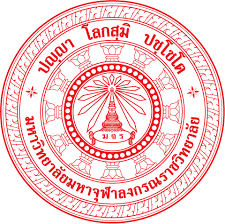       กำหนดการโครงการพุทธบูรณาการเพื่อการพัฒนาองค์กรเสวนาวิชาการ เรื่อง “พุทธบูรณาการเพื่อการพัฒนาองค์กรและประเทศไทยยุค ๔.๐”ณ ห้องประชุมเธียร์เตอร์ B อาคารเรียนรวม ชั้น ๑ โซน B คณะสังคมศาสตร์ มหาวิทยาลัยมหาจุฬาลงกรณราชวิทยาลัย ตำบลลำไทร อำเภอวังน้อย จังหวัดพระนครศรีอยุธยาวันพุธที่ ๒๕ กันยายน พ.ศ.๒๕๖๒หมายเหตุ : กำหนดการนี้อาจมีการเปลี่ยนแปลงตามความเหมาะสมพิธีกร :      ดร.สุริยา รักษาเมือง เวลากิจกรรมวิทยากร/ผู้รับผิดชอบ๐๘.๓๐ น.ผู้บริหาร คณาจารย์ เจ้าหน้าที่และนิสิตลงทะเบียนร่วมโครงการนิสิตคณะสังคมศาสตร์ มหาวิทยาลัยมหาจุฬาลงกรณราชวิทยาลัย๐๙.๐๐ น.-พิธีเปิดโครงการพุทธบูรณาการเพื่อการพัฒนาองค์กร และเสวนาวิชาการ เรื่อง “พุทธบูรณาการเพื่อการพัฒนาองค์กรและประเทศไทยยุค ๔.๐”-พระราชปริยัติกวี ศ.ดร. อธิการบดีมหาวิทยาลัยมหาจุฬาลงกรณราชวิทยาลัย ประธานในพิธี๐๙.๐๐ น.-คณบดีคณะสังคมศาสตร์ มหาวิทยาลัยมหาจุฬาลงกรณราชวิทยาลัย กล่าวถวายรายงานต่อประธาน  ในพิธี-พระครูปริยัติกิตติธำรง รศ.ดร.คณบดีคณะสังคมศาสตร์           มหาวิทยาลัยมหาจุฬาลงกรณราชวิทยาลัย ผู้กล่าวถวายรายงานต่อประธานในพิธี๐๙.๓๐ น.มีธรรม มีทอล์ค เรื่อง “การพัฒนาทรัพยากรมนุษย์ และธรรมาภิบาลในการบริหารองค์กร”-พระครูปลัดสุวัฒนวชิรคุณ (พระมหาวีรพล ธรรมะอารมณ์ดี) วัดยานนาวา๑๑.๓๐ น.พักฉันภัตตาหาร/รับประทานอาหาร๑๒.๓๐ น.ผู้บริหาร คณาจารย์ เจ้าหน้าที่และนิสิต พร้อมกันที่ห้องประชุมเธียร์เตอร์ B๑๓.๐๐ น.เสวนาวิชาการ เรื่อง “พุทธบูรณาการเพื่อการพัฒนาองค์กรและประเทศไทยยุค ๔.๐”-ดร.สุจินต์ ไชยชุมศักดิ์ผู้ว่าราชการจังหวัด พระนครศรีอยุธยา วิทยากร-ศ.ดร.โกวิทย์ พวงงามสมาชิกสภาผู้แทนราษฎรพรรคท้องถิ่นไทย         อดีตคณบดีคณะสังคมสงเคราะห์ศาสตร์ มหาวิทยาลัยธรรมศาสตร์ วิทยากร-รศ.ดร. สุรพล สุยะพรหมรองอธิการบดีฝ่ายกิจการทั่วไป มหาวิทยาลัย      มหาจุฬาลงกรณราชวิทยาลัย ผู้ดำเนินการเสวนา๑๖.๐๐ – ๑๖.๓๐ น.พิธีปิดโครงการพุทธบูรณาการเพื่อการพัฒนาองค์กร -พระครูปริยัติกิตติธำรง รศ.ดร. คณบดีคณะสังคมศาสตร์          มหาวิทยาลัยมหาจุฬาลงกรณราชวิทยาลัย